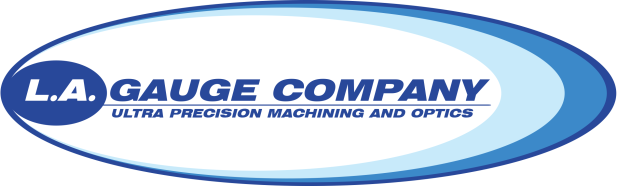 Production Planner/Scheduler
L.A. Gauge Company provides ultra-precision machining services to produce the most complex and tight tolerance hardware required for the aerospace and defense industry. Known primarily for its success in machining beryllium, L.A. Gauge demonstrates American precision at its best, holding machining tolerances to 40 millionth of an inch and polishing optical components to billionths of an inch.Position OverviewWe are looking for a Production Planner who is able to take on a variety of tasks to support our Production Team’s efficiency. This role will be responsible for tracking, evaluating, and driving forward action at L.A. Gauge Company. The Production Planner is responsible for tracking and managing our parts production, so that we deliver high-quality parts on time. This individual will be capable of working in a fast-paced manufacturing environment and collaborating closely with our various departments. Job Functions:Create production job schedules to meet on-time delivery for customers and inform manufacturing of priority workTrack lots daily throughout manufacturing process and drive actions on the shop floor to ensure schedules are adhered toCollaborate with manufacturing, quality, engineering, and supply chain departmentsImprove production control processes documenting manufacturing project progressCommunicate clearly with various groups, including departments, customers and executives regarding production statusSkill Requirements:1+ years of experience in production planning/scheduling role in a machine shop environment2+ years of experience using an ERP softwareHighly proficient in Microsoft Excel (v-lookups)Strong communicator, both written and verbalHigh School Graduate/ GEDSome college (preferred)Full ownership and positive attitude in fact paced, high pressure environmentProject Management:Will be expected to work on production projects to improve production efficiency. Must have ability and experience managing projects and proactively communicating progress on agreed upon deadlinesCommunication:Must be energetic, self-motivated and able to communicate professionally and clearly. Will need to generate notes, emails, reports, and presentations in a timely manner.Reporting:Will be asked to regularly report forecasts, status and results. Must have ability to report using software tools, including Microsoft Office (Word, Excel, PowerPoint), Google Docs and ERP software.Collaboration:Must have ability to work collaboratively with all L.A. Gauge departments and partners. Expected to contribute to creating a positive work environmentLA Gauge Offers:Competitive payMedical insuranceDental insuranceVision insurance401K Retirement Plan with 50% Company matchingPaid Time Off (2 weeks to start)Life and AD&D InsuranceCompany pays for job related skill development classesEmployee bonus referral programVisit us at www.lagauge.comEmail resume to nnascimento@lagauge.com